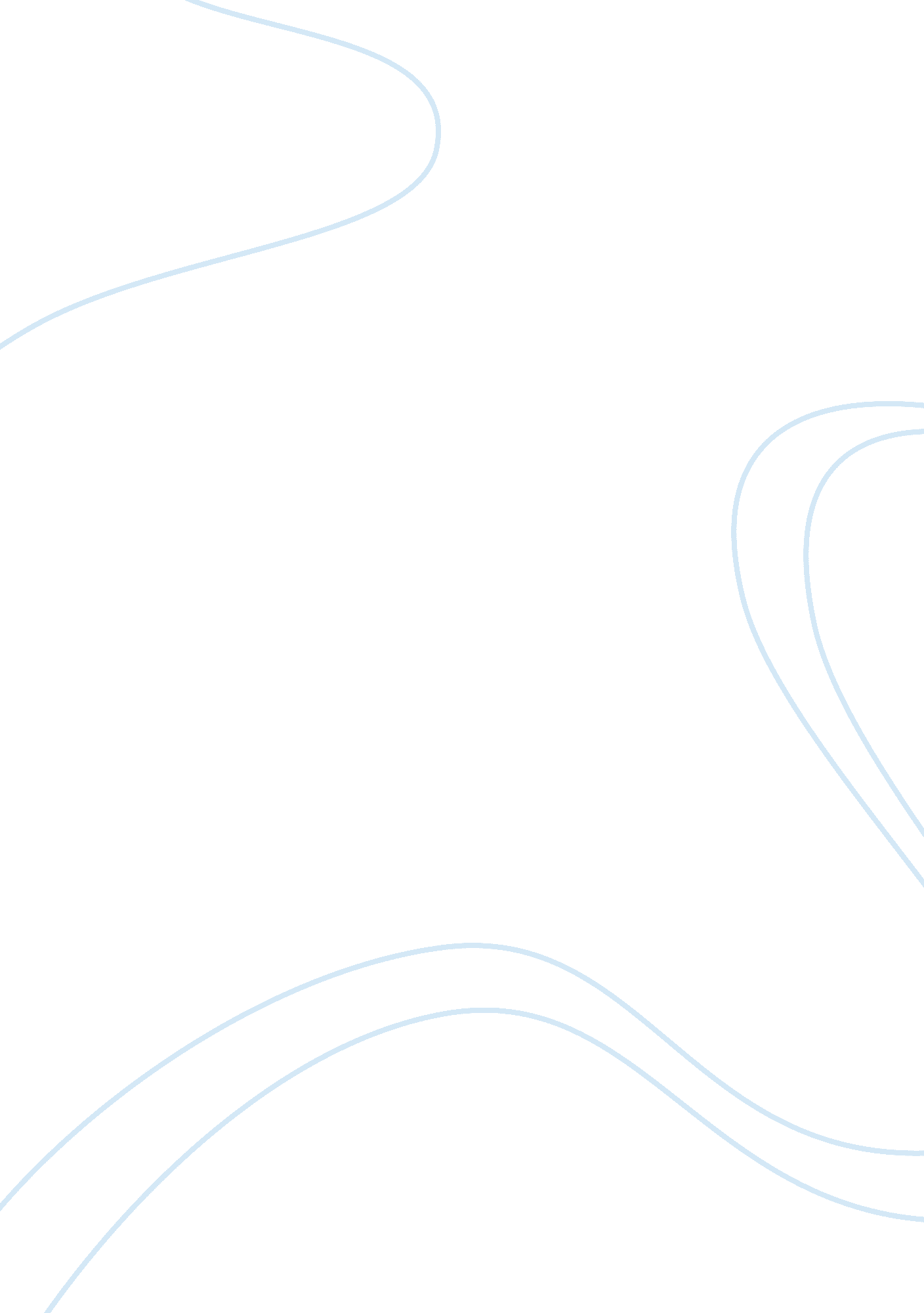 Martin luther king summary response essaySociology, Racism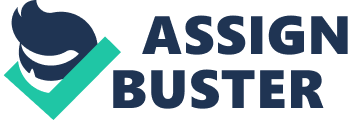 Martin Luther King’s “ A letter from Birmingham jail” was written in response to a published statement by eight fellow clergymen from Alabama who seriously criticized King for organization and participation in the protest march against segregation in Birmingham. King’s letter was an attempt to defend himself from these accusations and to criticize white heads and moderators of the church. In the begging parts of the letter, Martin Luther King tries to reject the accusation of being an outsider in Birmingham. He also goes against the accusations that the protests where “ untimely” by stating several reasons why this was appropriate time for direct action. He states that “ negotiations with Birmingham’s economic community did not give proper results and merchants did not remove humiliating racial sighs from the stores. ” King then tries to disprove the people who see him as a law-breaker by describing an idea of just and unjust laws and that everyone has a moral responsibility to obey just laws and disobey unjust laws. I wholeheartedly agree with all King’s ideals and ideas. I believe that racism, to be blunt, was very stupid. To discriminate someone just because the color of their skin was a terrible, yet it did happen. Of course, one of the most influential figures was King, who believed in nonviolent methods to get his points across. Again, I agree with this, because violence often makes things worse and usually worsens the publics view on your actions. King was right to lead protests and rally people to stand up for ideas, and while some people criticized him he still stood through it all. 